СОГЛАСОВАНОИнформационно-методический центрКировского района Санкт-Петербурга________________И.С. Комлева«____» _______________ 2018 г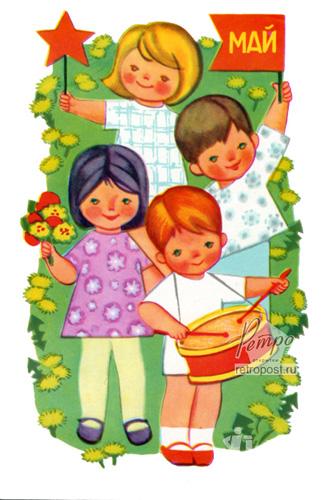 Администрация Кировского района Санкт-ПетербургаОтдел образованияИнформационно-методический центрКировского района Санкт-ПетербургаИнформационная страница (май 2018 года)Поздравляем с праздником Весны и Труда и с Днём Победы!Праздники мая:	 1 мая - праздник Весны и Труда; 9 мая - День Победы;18 мая - Международный день музеев.Информируем:О проведении 16.05 в ОУ 283 (ул. Стойкости, 33) районной научно-практической конференции «Здоровая среда – здоровый ребенок – здоровое будущее». Начало регистрации в 14.00;О проведении 22.05 в ДОУ Единого дня детской дорожной безопасности в Санкт-Петербурге.Благодарим:Администрацию и педагогический коллектив ДОУ 2 (заведующий Смирнова Г.А., заместитель заведующего Светлых И.С.) за помощь в организации и проведении РМО учителей-логопедов и учителей-дефектологов;Администрацию ДОУ 17 (заведующий Бабкова Ю.Н., старший воспитатель Юрова Л.А.) за организацию и проведение конкурса методических разработок «Путешествие в мир прекрасного»;Администрацию ДОУ 33 (заведующий Соловьева С.А., старший воспитатель Степанова С.В.) за организацию и проведение спортивных игр соревнований «Первые старты» для воспитанников подготовительных групп ДОУ Кировского района;Администрацию и педагогические коллективы  ДОУ 1, 14, 18, 24, 33, 44, 57, 59, 60, 67 за участие в организации анкетирования «Исследование качества образовательно-воспитательного процесса в образовательных организациях, реализующих образовательную программу дошкольного образования: итоги мониторинга введения ФГОС ДО в 2017-2018».Поздравляем:Команду педагогов ДОУ 33 «Лихие колобки» - победителей межрайонного конкурса «Педагогический КиВиН 2018».УТВЕРЖДАЮОтдел образования администрацииКировского района Санкт-Петербурга___________________ Ю.В. Ступак«___» _____________________ 2018 г.ИННОВАЦИОННАЯ И ОПЫТНО-ЭКСПЕРИМЕНТАЛЬНАЯ РАБОТА ДОУКИРОВСКОГО РАЙОНАИННОВАЦИОННАЯ И ОПЫТНО-ЭКСПЕРИМЕНТАЛЬНАЯ РАБОТА ДОУКИРОВСКОГО РАЙОНАИННОВАЦИОННАЯ И ОПЫТНО-ЭКСПЕРИМЕНТАЛЬНАЯ РАБОТА ДОУКИРОВСКОГО РАЙОНАИННОВАЦИОННАЯ И ОПЫТНО-ЭКСПЕРИМЕНТАЛЬНАЯ РАБОТА ДОУКИРОВСКОГО РАЙОНАИННОВАЦИОННАЯ И ОПЫТНО-ЭКСПЕРИМЕНТАЛЬНАЯ РАБОТА ДОУКИРОВСКОГО РАЙОНАИННОВАЦИОННАЯ И ОПЫТНО-ЭКСПЕРИМЕНТАЛЬНАЯ РАБОТА ДОУКИРОВСКОГО РАЙОНАИННОВАЦИОННАЯ И ОПЫТНО-ЭКСПЕРИМЕНТАЛЬНАЯ РАБОТА ДОУКИРОВСКОГО РАЙОНАИННОВАЦИОННАЯ И ОПЫТНО-ЭКСПЕРИМЕНТАЛЬНАЯ РАБОТА ДОУКИРОВСКОГО РАЙОНАИННОВАЦИОННАЯ И ОПЫТНО-ЭКСПЕРИМЕНТАЛЬНАЯ РАБОТА ДОУКИРОВСКОГО РАЙОНАИННОВАЦИОННАЯ И ОПЫТНО-ЭКСПЕРИМЕНТАЛЬНАЯ РАБОТА ДОУКИРОВСКОГО РАЙОНАИННОВАЦИОННАЯ И ОПЫТНО-ЭКСПЕРИМЕНТАЛЬНАЯ РАБОТА ДОУКИРОВСКОГО РАЙОНАИННОВАЦИОННАЯ И ОПЫТНО-ЭКСПЕРИМЕНТАЛЬНАЯ РАБОТА ДОУКИРОВСКОГО РАЙОНАИННОВАЦИОННАЯ И ОПЫТНО-ЭКСПЕРИМЕНТАЛЬНАЯ РАБОТА ДОУКИРОВСКОГО РАЙОНАСодержание работыСодержание работыДатаДатаДатаДатаВремяВремяВремяМестоМестоОтветственный1Индивидуальные консультации по вопросам реализации в ОУ инновационной деятельностиИндивидуальные консультации по вопросам реализации в ОУ инновационной деятельностипо согласованиюпо согласованиюпо согласованиюпо согласованиюпо согласованиюпо согласованиюпо согласованиюИМЦИМЦВанина Э.В.Федорчук О.Ф.2Тематическая консультация для ДОУ - участников конкурса инновационных продуктов в Санкт-Петербурге 2018 годаТематическая консультация для ДОУ - участников конкурса инновационных продуктов в Санкт-Петербурге 2018 годабудутсообщеныдополнительнобудутсообщеныдополнительнобудутсообщеныдополнительнобудутсообщеныдополнительнобудутсообщеныдополнительнобудутсообщеныдополнительнобудутсообщеныдополнительноИМЦИМЦКомлева И.С.Федорчук О.Ф.ЗДОРОВЬЕСОЗИДАЮЩАЯ ДЕЯТЕЛЬНОСТЬ ОУ. ИНКЛЮЗИВНОЕ ОБРАЗОВАНИЕЗДОРОВЬЕСОЗИДАЮЩАЯ ДЕЯТЕЛЬНОСТЬ ОУ. ИНКЛЮЗИВНОЕ ОБРАЗОВАНИЕЗДОРОВЬЕСОЗИДАЮЩАЯ ДЕЯТЕЛЬНОСТЬ ОУ. ИНКЛЮЗИВНОЕ ОБРАЗОВАНИЕЗДОРОВЬЕСОЗИДАЮЩАЯ ДЕЯТЕЛЬНОСТЬ ОУ. ИНКЛЮЗИВНОЕ ОБРАЗОВАНИЕЗДОРОВЬЕСОЗИДАЮЩАЯ ДЕЯТЕЛЬНОСТЬ ОУ. ИНКЛЮЗИВНОЕ ОБРАЗОВАНИЕЗДОРОВЬЕСОЗИДАЮЩАЯ ДЕЯТЕЛЬНОСТЬ ОУ. ИНКЛЮЗИВНОЕ ОБРАЗОВАНИЕЗДОРОВЬЕСОЗИДАЮЩАЯ ДЕЯТЕЛЬНОСТЬ ОУ. ИНКЛЮЗИВНОЕ ОБРАЗОВАНИЕЗДОРОВЬЕСОЗИДАЮЩАЯ ДЕЯТЕЛЬНОСТЬ ОУ. ИНКЛЮЗИВНОЕ ОБРАЗОВАНИЕЗДОРОВЬЕСОЗИДАЮЩАЯ ДЕЯТЕЛЬНОСТЬ ОУ. ИНКЛЮЗИВНОЕ ОБРАЗОВАНИЕЗДОРОВЬЕСОЗИДАЮЩАЯ ДЕЯТЕЛЬНОСТЬ ОУ. ИНКЛЮЗИВНОЕ ОБРАЗОВАНИЕЗДОРОВЬЕСОЗИДАЮЩАЯ ДЕЯТЕЛЬНОСТЬ ОУ. ИНКЛЮЗИВНОЕ ОБРАЗОВАНИЕЗДОРОВЬЕСОЗИДАЮЩАЯ ДЕЯТЕЛЬНОСТЬ ОУ. ИНКЛЮЗИВНОЕ ОБРАЗОВАНИЕЗДОРОВЬЕСОЗИДАЮЩАЯ ДЕЯТЕЛЬНОСТЬ ОУ. ИНКЛЮЗИВНОЕ ОБРАЗОВАНИЕ1Районная конференция «Здоровая среда-здоровый ребенок-здоровое будущее»Районная конференция «Здоровая среда-здоровый ребенок-здоровое будущее»16.0514.3014.3014.3014.3014.3014.30ОУ 283ОУ 283Комлева И.С.Федорчук О.Ф.Модернизация экономических отношений в системе образования. Повышение эффективности управления и оптимизация взаимодействия образовательных учрежденийМодернизация экономических отношений в системе образования. Повышение эффективности управления и оптимизация взаимодействия образовательных учрежденийМодернизация экономических отношений в системе образования. Повышение эффективности управления и оптимизация взаимодействия образовательных учрежденийМодернизация экономических отношений в системе образования. Повышение эффективности управления и оптимизация взаимодействия образовательных учрежденийМодернизация экономических отношений в системе образования. Повышение эффективности управления и оптимизация взаимодействия образовательных учрежденийМодернизация экономических отношений в системе образования. Повышение эффективности управления и оптимизация взаимодействия образовательных учрежденийМодернизация экономических отношений в системе образования. Повышение эффективности управления и оптимизация взаимодействия образовательных учрежденийМодернизация экономических отношений в системе образования. Повышение эффективности управления и оптимизация взаимодействия образовательных учрежденийМодернизация экономических отношений в системе образования. Повышение эффективности управления и оптимизация взаимодействия образовательных учрежденийМодернизация экономических отношений в системе образования. Повышение эффективности управления и оптимизация взаимодействия образовательных учрежденийМодернизация экономических отношений в системе образования. Повышение эффективности управления и оптимизация взаимодействия образовательных учрежденийМодернизация экономических отношений в системе образования. Повышение эффективности управления и оптимизация взаимодействия образовательных учрежденийМодернизация экономических отношений в системе образования. Повышение эффективности управления и оптимизация взаимодействия образовательных учрежденийПлан совместной работы ОО, ИМЦ и ДОУПлан совместной работы ОО, ИМЦ и ДОУПлан совместной работы ОО, ИМЦ и ДОУПлан совместной работы ОО, ИМЦ и ДОУПлан совместной работы ОО, ИМЦ и ДОУПлан совместной работы ОО, ИМЦ и ДОУПлан совместной работы ОО, ИМЦ и ДОУПлан совместной работы ОО, ИМЦ и ДОУПлан совместной работы ОО, ИМЦ и ДОУПлан совместной работы ОО, ИМЦ и ДОУПлан совместной работы ОО, ИМЦ и ДОУПлан совместной работы ОО, ИМЦ и ДОУПлан совместной работы ОО, ИМЦ и ДОУСодержание работыДатаДатаДатаДатаДатаВремяВремяВремяМестоМестоОтветственныйУправлениеУправлениеУправлениеУправлениеУправлениеУправлениеУправлениеУправлениеУправлениеУправлениеУправлениеУправлениеУправление1Подготовка распоряжения по социальным выплатам (субсидиям) педагогическим работникам (проезд молодым специалистам, отдых и оздоровление)в течение месяцав течение месяцав течение месяцав течение месяцав течение месяцав течение месяцав течение месяцав течение месяцаООООКазанцева Ю.Г.КонтрольКонтрольКонтрольКонтрольКонтрольКонтрольКонтрольКонтрольКонтрольКонтрольКонтрольКонтрольКонтроль1Исполнение мероприятий антикоррупционного мониторинга Программы администрации Кировского района Санкт-Петербурга по противодействию коррупции. Сбор материалов и сведений по показателям по антикоррупциив течение месяцав течение месяцав течение месяцав течение месяцав течение месяцав течение месяцав течение месяцав течение месяцаООООКазанцева Ю.Г.Совещания и семинары заведующих ДОУСовещания и семинары заведующих ДОУСовещания и семинары заведующих ДОУСовещания и семинары заведующих ДОУСовещания и семинары заведующих ДОУСовещания и семинары заведующих ДОУСовещания и семинары заведующих ДОУСовещания и семинары заведующих ДОУСовещания и семинары заведующих ДОУСовещания и семинары заведующих ДОУСовещания и семинары заведующих ДОУСовещания и семинары заведующих ДОУСовещания и семинары заведующих ДОУ1Информационное совещание заведующих ДОУбудет сообщено дополнительнобудет сообщено дополнительнобудет сообщено дополнительнобудет сообщено дополнительнобудет сообщено дополнительнобудет сообщено дополнительнобудет сообщено дополнительнобудет сообщено дополнительноООСтачек, 18ООСтачек, 18Савинова Е.Н.2Обучающий семинар для ответственных по противодействию коррупции в ОУбудет сообщено дополнительнобудет сообщено дополнительнобудет сообщено дополнительнобудет сообщено дополнительнобудет сообщено дополнительнобудет сообщено дополнительнобудет сообщено дополнительнобудет сообщено дополнительноСтачек, 18(актовый зал,3 этаж)Стачек, 18(актовый зал,3 этаж)Казанцева Ю.Г.Совещания и семинары старших воспитателей ДОУСовещания и семинары старших воспитателей ДОУСовещания и семинары старших воспитателей ДОУСовещания и семинары старших воспитателей ДОУСовещания и семинары старших воспитателей ДОУСовещания и семинары старших воспитателей ДОУСовещания и семинары старших воспитателей ДОУСовещания и семинары старших воспитателей ДОУСовещания и семинары старших воспитателей ДОУСовещания и семинары старших воспитателей ДОУСовещания и семинары старших воспитателей ДОУСовещания и семинары старших воспитателей ДОУСовещания и семинары старших воспитателей ДОУ1Итоговое совещание старших воспитателейИтоговое совещание старших воспитателей17.0517.0517.0517.0510.0010.0010.00ИМЦИМЦЦыркина Л.Ф.Смолякова М.Г.2Тренинг для начинающих старших воспитателей «Мастер-класс»Тренинг для начинающих старших воспитателей «Мастер-класс»17.0517.0517.0517.0513.3013.3013.30ИМЦИМЦЦыркина Л.Ф.3Заседание рабочей группы по реализации районной программы по здоровьесбережениюЗаседание рабочей группы по реализации районной программы по здоровьесбережению14.0514.0514.0514.0513.0013.0013.00ИМЦИМЦСмолякова М.Г.4Практикум для педагогов «Информационная компетентность педагога»(по предварительной заявке)Практикум для педагогов «Информационная компетентность педагога»(по предварительной заявке)15.0515.0515.0515.0513.3013.3013.30ДОУ 23ДОУ 23Лобова Н.Н.КонсультацииКонсультацииКонсультацииКонсультацииКонсультацииКонсультацииКонсультацииКонсультацииКонсультацииКонсультацииКонсультацииКонсультацииКонсультации1Консультации по вопросам регламентации деятельности учреждений образованияКонсультации по вопросам регламентации деятельности учреждений образованияпонедельникпонедельникпонедельникпонедельник14.00-18.0014.00-18.0014.00-18.00ООООСавинова Е.Н.2Индивидуальные консультации для старших воспитателей по вопросам воспитания и образования детей дошкольного возрастаИндивидуальные консультации для старших воспитателей по вопросам воспитания и образования детей дошкольного возраставторникчетвергвторникчетвергвторникчетвергвторникчетверг11.00-13.0011.00-13.0011.00-13.00ИМЦИМЦЦыркина Л.Ф.2Индивидуальные консультации для старших воспитателей по вопросам воспитания и образования детей дошкольного возрастаИндивидуальные консультации для старших воспитателей по вопросам воспитания и образования детей дошкольного возрастасредапятницасредапятницасредапятницасредапятница11.00-13.0014.00-16.0011.00-13.0014.00-16.0011.00-13.0014.00-16.00ИМЦИМЦСмолякова М.Г.3Консультации для ответственных по БДД в ДОУ «Организация работы по пропаганде БДД»Консультации для ответственных по БДД в ДОУ «Организация работы по пропаганде БДД»понедельникчетвергпонедельникчетвергпонедельникчетвергпонедельникчетверг14.00-18.0014.00-18.0014.00-18.00ЦДЮТТЦДЮТТКузнецова С.И.Аттестация педагогических работниковАттестация педагогических работниковАттестация педагогических работниковАттестация педагогических работниковАттестация педагогических работниковАттестация педагогических работниковАттестация педагогических работниковАттестация педагогических работниковАттестация педагогических работниковАттестация педагогических работниковАттестация педагогических работниковАттестация педагогических работниковАттестация педагогических работников1Индивидуальные консультации по аттестации педагогических работниковИндивидуальные консультации по аттестации педагогических работниковвторникчетвергвторникчетвергвторникчетвергвторникчетверг11.00-17.0014.00-17.0011.00-17.0014.00-17.0011.00-17.0014.00-17.00ИМЦИМЦСохина А.Х.2Прием портфолио педагогов, подавших заявления на аттестациюПрием портфолио педагогов, подавших заявления на аттестациюсредасредасредасредапо графикупо графикупо графикуСПб АППОкаб. 426СПб АППОкаб. 426Сохина А.Х.3Тематическая консультация «Оформление портфолио педагога»Тематическая консультация «Оформление портфолио педагога»14.0514.0514.0514.0511.00или15.0011.00или15.0011.00или15.00ИМЦИМЦСохина А.Х.Комиссия по комплектованию ОУ Кировского района Санкт-Петербурга, реализующих основную образовательную программу дошкольного образованияКомиссия по комплектованию ОУ Кировского района Санкт-Петербурга, реализующих основную образовательную программу дошкольного образованияКомиссия по комплектованию ОУ Кировского района Санкт-Петербурга, реализующих основную образовательную программу дошкольного образованияКомиссия по комплектованию ОУ Кировского района Санкт-Петербурга, реализующих основную образовательную программу дошкольного образованияКомиссия по комплектованию ОУ Кировского района Санкт-Петербурга, реализующих основную образовательную программу дошкольного образованияКомиссия по комплектованию ОУ Кировского района Санкт-Петербурга, реализующих основную образовательную программу дошкольного образованияКомиссия по комплектованию ОУ Кировского района Санкт-Петербурга, реализующих основную образовательную программу дошкольного образованияКомиссия по комплектованию ОУ Кировского района Санкт-Петербурга, реализующих основную образовательную программу дошкольного образованияКомиссия по комплектованию ОУ Кировского района Санкт-Петербурга, реализующих основную образовательную программу дошкольного образованияКомиссия по комплектованию ОУ Кировского района Санкт-Петербурга, реализующих основную образовательную программу дошкольного образованияКомиссия по комплектованию ОУ Кировского района Санкт-Петербурга, реализующих основную образовательную программу дошкольного образованияКомиссия по комплектованию ОУ Кировского района Санкт-Петербурга, реализующих основную образовательную программу дошкольного образованияКомиссия по комплектованию ОУ Кировского района Санкт-Петербурга, реализующих основную образовательную программу дошкольного образования1Выдача направлений в дошкольные образовательные учрежденияВыдача направлений в дошкольные образовательные учреждениявторникчетвергвторникчетвергвторникчетвергвторникчетверг14.00-18.0010.00-13.0014.00-18.0010.00-13.0014.00-18.0010.00-13.00ИМЦИМЦСавинова Е.Н.Переход к новому качеству содержания, форм и технологий образованияПереход к новому качеству содержания, форм и технологий образованияПереход к новому качеству содержания, форм и технологий образованияПереход к новому качеству содержания, форм и технологий образованияПереход к новому качеству содержания, форм и технологий образованияПереход к новому качеству содержания, форм и технологий образованияПереход к новому качеству содержания, форм и технологий образованияПереход к новому качеству содержания, форм и технологий образованияПереход к новому качеству содержания, форм и технологий образованияПереход к новому качеству содержания, форм и технологий образованияПереход к новому качеству содержания, форм и технологий образованияПереход к новому качеству содержания, форм и технологий образованияПереход к новому качеству содержания, форм и технологий образованияСодержание работыСодержание работыДатаДатаДатаДатаВремяВремяВремяМестоМестоОтветственныйТворческие группыТворческие группыТворческие группыТворческие группыТворческие группыТворческие группыТворческие группыТворческие группыТворческие группыТворческие группыТворческие группыТворческие группыТворческие группы№Название творческой группыНазвание творческой группыДатаДатаДатаДатаВремяВремяВремяМестоМестоОтветственные:Цыркина Л.Ф. Смолякова М.Г.руководители творческих групп1Заседание творческой группы «Здоровый дошкольник»Заседание творческой группы «Здоровый дошкольник»16.0516.0516.0516.0513.3013.3013.30ДОУ 33(Стачек, 192/2)ДОУ 33(Стачек, 192/2)Граненкова И.В.Цыркина Л.Ф.2Заседание творческой группы  «Разноцветный мир»Заседание творческой группы  «Разноцветный мир»17.0517.0517.0517.0513.3013.3013.30ДОУ 17ДОУ 17Юрова Л.А.Смолякова М.Г.3Заседание творческой группы «Музыкальное развитие дошкольников в соответствии с ФГОС ДО»Заседание творческой группы «Музыкальное развитие дошкольников в соответствии с ФГОС ДО»10.0510.0510.0510.0513.1513.1513.15ДОУ 33(Дачный, 3/3)ДОУ 33(Дачный, 3/3)Бутрик Л.В.Цыркина Л.Ф.4Заседание творческой группы «Профилактика ДДТТ  через организацию сетевого взаимодействия образовательных организаций» Заседание творческой группы «Профилактика ДДТТ  через организацию сетевого взаимодействия образовательных организаций» 17.0517.0517.0517.0513.3013.3013.30ДОУ 23ДОУ 23Лобова Н.Н.Смолякова М.Г.РМО для педагоговРМО для педагоговРМО для педагоговРМО для педагоговРМО для педагоговРМО для педагоговРМО для педагоговРМО для педагоговРМО для педагоговРМО для педагоговРМО для педагоговРМО для педагоговРМО для педагогов1РМО инструкторов по физическому воспитаниюФутбол собирает друзейРМО инструкторов по физическому воспитаниюФутбол собирает друзей22.0522.0522.0522.0510.0010.0010.00ДОУ 31ДОУ 31Малина Т.В.Цыркина Л.Ф.2РМО музыкальных руководителей«Детский оркестр без проблем»НОД с детьми старшего дошкольного возрастаРМО музыкальных руководителей«Детский оркестр без проблем»НОД с детьми старшего дошкольного возраста18.0518.0518.0518.0510.0010.0010.00ДОУ 15ДОУ 15Попова С.О.Цыркина Л.Ф.3РМО для воспитателей коррекционных группРМО для воспитателей коррекционных групп15.0515.0515.0515.0510.0010.0010.00ДОУ 67ДОУ 67Цыркина Л.Ф.Туманова О.И.4РМО для педагогов раннего возраста«Здоровьесберегающие технологии в раннем возрасте»РМО для педагогов раннего возраста«Здоровьесберегающие технологии в раннем возрасте»23.0523.0523.0523.0510.0010.0010.00ДОУ 16ДОУ 16Цыркина Л.Ф.Булатова И.Н.Постоянно действующие семинарыПостоянно действующие семинарыПостоянно действующие семинарыПостоянно действующие семинарыПостоянно действующие семинарыПостоянно действующие семинарыПостоянно действующие семинарыПостоянно действующие семинарыПостоянно действующие семинарыПостоянно действующие семинарыПостоянно действующие семинарыПостоянно действующие семинарыПостоянно действующие семинары1Организация работы молодых специалистов ДОУ в условиях реализации ФГОС ДО (для начинающих и малоопытных педагогов) «Представление зачетных работ»Организация работы молодых специалистов ДОУ в условиях реализации ФГОС ДО (для начинающих и малоопытных педагогов) «Представление зачетных работ»16.0516.0516.0516.0513.3013.3013.30ИМЦИМЦЦыркина Л.Ф.2Духовно-нравственное воспитание детей на отечественных традициях в условиях реализации ФГОС дошкольного образования «Материалы из опыта работы педагоговДОУ Кировского района»Духовно-нравственное воспитание детей на отечественных традициях в условиях реализации ФГОС дошкольного образования «Материалы из опыта работы педагоговДОУ Кировского района»23.0523.0523.0523.0514.0014.0014.00ИМЦИМЦДиректор Духовно-просветительского центраПротоирей Владимир (Гончаренко)Цыркина Л.Ф.Открытые мероприятия в рамках личных аттестацийОткрытые мероприятия в рамках личных аттестацийОткрытые мероприятия в рамках личных аттестацийОткрытые мероприятия в рамках личных аттестацийОткрытые мероприятия в рамках личных аттестацийОткрытые мероприятия в рамках личных аттестацийОткрытые мероприятия в рамках личных аттестацийОткрытые мероприятия в рамках личных аттестацийОткрытые мероприятия в рамках личных аттестацийОткрытые мероприятия в рамках личных аттестацийОткрытые мероприятия в рамках личных аттестацийОткрытые мероприятия в рамках личных аттестацийОткрытые мероприятия в рамках личных аттестацийДля музыкальных руководителейДля музыкальных руководителейДля музыкальных руководителейДля музыкальных руководителейДля музыкальных руководителейДля музыкальных руководителейДля музыкальных руководителейДля музыкальных руководителейДля музыкальных руководителейДля музыкальных руководителейДля музыкальных руководителейДля музыкальных руководителейДля музыкальных руководителей1НОД  по музыкальному развитию «Мы знакомимся с балетом»НОД  по музыкальному развитию «Мы знакомимся с балетом»17.0517.0517.0510.0010.0010.0010.00ДОУ 43ДОУ 43Петерс С.А.2Тематическое мероприятие для воспитателей и музыкальных руководителей «Мы этой памяти верны»Тематическое мероприятие для воспитателей и музыкальных руководителей «Мы этой памяти верны»15.0515.0515.0509.3009.3009.3009.30ДОУ 60ДОУ 60Скляренко Н.В. Гришанова Т.А.3НОД с детьми старшей группы«Помним и чтим»НОД с детьми старшей группы«Помним и чтим»08.0508.0508.0510.4510.4510.4510.45ДОУ 47ДОУ 47Лодцова О.Н.Для воспитателейДля воспитателейДля воспитателейДля воспитателейДля воспитателейДля воспитателейДля воспитателейДля воспитателейДля воспитателейДля воспитателейДля воспитателейДля воспитателейДля воспитателей1НОД в группе компенсирующей направленности для детей с умственной отсталостью легкой степени  «Как хорошо на полянке лесной»НОД в группе компенсирующей направленности для детей с умственной отсталостью легкой степени  «Как хорошо на полянке лесной»15.0515.0515.0509.0009.0009.00ДОУ 2ДОУ 2Морозова Е.А. Сидорович О.П.Морозова Е.А. Сидорович О.П.2НОД в средней группе по ФЭМП «Прогулка на лужок» НОД в средней группе по ФЭМП «Прогулка на лужок» 15.0515.0515.0509.3009.30ДОУ 2ДОУ 2ДОУ 2ДОУ 2Кузнецова Е.Н.3НОД в средней группе по изобразительной деятельности «Выставка бабочек» (нетрадиционная техника рисования - монотипия)НОД в средней группе по изобразительной деятельности «Выставка бабочек» (нетрадиционная техника рисования - монотипия)15.0515.0515.0510.0010.00ДОУ 2ДОУ 2ДОУ 2ДОУ 2Меха О.В.4НОД в старшей группе по развитию речи «По страницам любимых сказок»НОД в старшей группе по развитию речи «По страницам любимых сказок»15.0515.0515.0510.3010.30ДОУ 2ДОУ 2ДОУ 2ДОУ 2Чепель М.Б.5НОД познавательное развитие «Путешествие по стране «Математика»НОД познавательное развитие «Путешествие по стране «Математика»17.0517.0517.0509.3009.30ДОУ 4ДОУ 4ДОУ 4ДОУ 4Русинович Т. Ю.6НОД «Мыльные пузыри»НОД «Мыльные пузыри»23.0523.0523.0510.0010.00ДОУ 22ДОУ 22ДОУ 22ДОУ 22Васильева Е.В.7НОД с детьми младшей группы «Волшебница Земля»НОД с детьми младшей группы «Волшебница Земля»29.0529.0529.0509.3009.30ДОУ 36центральный корпусДОУ 36центральный корпусДОУ 36центральный корпусДОУ 36центральный корпусИванова И.М.8НОД по художественно-эстетическому развитию детей старшей группы с ЗПР «Домик для муравьишки»НОД по художественно-эстетическому развитию детей старшей группы с ЗПР «Домик для муравьишки»22.0522.0522.0509.3009.30ДОУ 55ДОУ 55ДОУ 55ДОУ 55Шитикова В.О.9НОД по познавательному развитию детей подготовительной группы «Волшебство в лесу» НОД по познавательному развитию детей подготовительной группы «Волшебство в лесу» 22.0522.0522.0510.0010.00ДОУ 55ДОУ 55ДОУ 55ДОУ 55Байбекова В.В.10Обогащение представлений детей дошкольного возраста о мире природыОбогащение представлений детей дошкольного возраста о мире природы04.0504.0504.0509.3009.30ДОУ 59ДОУ 59ДОУ 59ДОУ 59Прибыткина Т.В.11Создание изображений цветов посредством бесклеевой аппликацииСоздание изображений цветов посредством бесклеевой аппликации04.0504.0504.0509.5009.50ДОУ 59ДОУ 59ДОУ 59ДОУ 59Руденко Н.В.12Познание свойств и качеств природного вещества (соли) в процессе экспериментированияПознание свойств и качеств природного вещества (соли) в процессе экспериментирования04.0504.0504.0510.2510.25ДОУ 59ДОУ 59ДОУ 59ДОУ 59Ходаренкова Е.А.Организационно-методическое сопровождение деятельности ДОУ районапо профилактике детского дорожно-транспортного травматизма и БДДОрганизационно-методическое сопровождение деятельности ДОУ районапо профилактике детского дорожно-транспортного травматизма и БДДОрганизационно-методическое сопровождение деятельности ДОУ районапо профилактике детского дорожно-транспортного травматизма и БДДОрганизационно-методическое сопровождение деятельности ДОУ районапо профилактике детского дорожно-транспортного травматизма и БДДОрганизационно-методическое сопровождение деятельности ДОУ районапо профилактике детского дорожно-транспортного травматизма и БДДОрганизационно-методическое сопровождение деятельности ДОУ районапо профилактике детского дорожно-транспортного травматизма и БДДОрганизационно-методическое сопровождение деятельности ДОУ районапо профилактике детского дорожно-транспортного травматизма и БДДОрганизационно-методическое сопровождение деятельности ДОУ районапо профилактике детского дорожно-транспортного травматизма и БДДОрганизационно-методическое сопровождение деятельности ДОУ районапо профилактике детского дорожно-транспортного травматизма и БДДОрганизационно-методическое сопровождение деятельности ДОУ районапо профилактике детского дорожно-транспортного травматизма и БДДОрганизационно-методическое сопровождение деятельности ДОУ районапо профилактике детского дорожно-транспортного травматизма и БДДОрганизационно-методическое сопровождение деятельности ДОУ районапо профилактике детского дорожно-транспортного травматизма и БДДОрганизационно-методическое сопровождение деятельности ДОУ районапо профилактике детского дорожно-транспортного травматизма и БДД1Игровая модульная программа по БДД «Маленький пешеход и пассажир» для дошкольников, с использованием мобильного автоклассаИгровая модульная программа по БДД «Маленький пешеход и пассажир» для дошкольников, с использованием мобильного автокласса24.0528.0531.0524.0528.0531.0524.0528.0531.0510.0010.0010.0010.00ДОУ 23ДОУ 23Логинова Н.В.Баканова А.Г.Комиссаренко В.Ю.2Игра-соревнование среди дошкольников Кировского района «Дорожное движение достойно уважения!», с использованием мобильного автогородкаИгра-соревнование среди дошкольников Кировского района «Дорожное движение достойно уважения!», с использованием мобильного автогородкапо графикупо графикупо графикупо графикупо графикупо графикупо графикуДОУ районаДОУ районаХавренкова Е.Б.Кузнецова С.И.2ДОУ 13, 19, 21ДОУ 13, 19, 2114.0514.0514.0511.0011.0011.0011.00ДОУ 19ДОУ 19Хавренкова Е.Б.Кузнецова С.И.2ДОУ 29, 31, 39, 40, 59ДОУ 29, 31, 39, 40, 5915.0515.0515.0511.0011.0011.0011.00ДОУ 29ДОУ 29Хавренкова Е.Б.Кузнецова С.И.2ДОУ 32, 35, 46, 50, 63ДОУ 32, 35, 46, 50, 6317.0517.0517.0511.0011.0011.0011.00ДОУ 35ДОУ 35Хавренкова Е.Б.Кузнецова С.И.2ДОК 23, 25, 26, 28, 68ДОК 23, 25, 26, 28, 6818.0518.0518.0511.0011.0011.0011.00ДОУ 68ДОУ 68Хавренкова Е.Б.Кузнецова С.И.Организационно-методическое сопровождение деятельности ДОУ районапо направлению профилактика детского дорожно-транспортного травматизма и БДДОрганизационно-методическое сопровождение деятельности ДОУ районапо направлению профилактика детского дорожно-транспортного травматизма и БДДОрганизационно-методическое сопровождение деятельности ДОУ районапо направлению профилактика детского дорожно-транспортного травматизма и БДДОрганизационно-методическое сопровождение деятельности ДОУ районапо направлению профилактика детского дорожно-транспортного травматизма и БДДОрганизационно-методическое сопровождение деятельности ДОУ районапо направлению профилактика детского дорожно-транспортного травматизма и БДДОрганизационно-методическое сопровождение деятельности ДОУ районапо направлению профилактика детского дорожно-транспортного травматизма и БДДОрганизационно-методическое сопровождение деятельности ДОУ районапо направлению профилактика детского дорожно-транспортного травматизма и БДДОрганизационно-методическое сопровождение деятельности ДОУ районапо направлению профилактика детского дорожно-транспортного травматизма и БДДОрганизационно-методическое сопровождение деятельности ДОУ районапо направлению профилактика детского дорожно-транспортного травматизма и БДДОрганизационно-методическое сопровождение деятельности ДОУ районапо направлению профилактика детского дорожно-транспортного травматизма и БДДОрганизационно-методическое сопровождение деятельности ДОУ районапо направлению профилактика детского дорожно-транспортного травматизма и БДДОрганизационно-методическое сопровождение деятельности ДОУ районапо направлению профилактика детского дорожно-транспортного травматизма и БДДОрганизационно-методическое сопровождение деятельности ДОУ районапо направлению профилактика детского дорожно-транспортного травматизма и БДД1Консультации для лиц, ответственных по БДД в ДОУ по вопросам организации работы по пропаганде БДДКонсультации для лиц, ответственных по БДД в ДОУ по вопросам организации работы по пропаганде БДДпонедельникчетвергпонедельникчетвергпонедельникчетверг14.00-18.0014.00-18.0014.00-18.0014.00-18.00ЦДЮТТЦДЮТТКузнецова С.И.2Районное методическое объединение для лиц, ответственных за ПДДТТ и БДД в ДОУ Районное методическое объединение для лиц, ответственных за ПДДТТ и БДД в ДОУ 16.0516.0516.0510.0010.0010.0010.00ЦДЮТТЦДЮТТХавренкова Е.Б.Кузнецова С.И.3Обучающий семинар для воспитателей ДОУ «Система организации учебно-воспитательной деятельности по ПДД с использованием специально оборудованных площадок»Обучающий семинар для воспитателей ДОУ «Система организации учебно-воспитательной деятельности по ПДД с использованием специально оборудованных площадок»25.0525.0525.0510.0010.0010.0010.00ЦДЮТТЦДЮТТКузнецова С.И.Хавренкова Е.Б.Учебно-воспитательные массовые мероприятия для ДОУ районаУчебно-воспитательные массовые мероприятия для ДОУ районаУчебно-воспитательные массовые мероприятия для ДОУ районаУчебно-воспитательные массовые мероприятия для ДОУ районаУчебно-воспитательные массовые мероприятия для ДОУ районаУчебно-воспитательные массовые мероприятия для ДОУ районаУчебно-воспитательные массовые мероприятия для ДОУ районаУчебно-воспитательные массовые мероприятия для ДОУ районаУчебно-воспитательные массовые мероприятия для ДОУ районаУчебно-воспитательные массовые мероприятия для ДОУ районаУчебно-воспитательные массовые мероприятия для ДОУ районаУчебно-воспитательные массовые мероприятия для ДОУ районаУчебно-воспитательные массовые мероприятия для ДОУ района1Районная выставка - акция «Есть память, которой не будет конца»Конференция и награждение участниковРайонная выставка - акция «Есть память, которой не будет конца»Конференция и награждение участников15.05уточняетсяуточняетсяуточняетсяуточняетсяуточняетсяуточняетсяЦДЮТТ(Маршала Говорова, 34) актовый залЦДЮТТ(Маршала Говорова, 34) актовый залСмирнова Л.И.Вержбицкая Е.С.2Районная выставка «По страницам любимых сказок» (в рамках Районного фестиваля «Цветик – семицветик»)Районная выставка «По страницам любимых сказок» (в рамках Районного фестиваля «Цветик – семицветик»)до 15.05до 15.05до 15.05до 15.05до 15.05до 15.05до 15.05ЦДЮТТ(Маршала Говорова, 343 этаж)ЦДЮТТ(Маршала Говорова, 343 этаж)Смирнова Л.И.Вержбицкая Е.С.3Малые Олимпийские игрыМалые Олимпийские игры23.0510.0010.0010.0010.0010.0010.00ДОУ 33ДОУ 33Граненкова И.В.Специалисты службы сопровожденияСпециалисты службы сопровожденияСпециалисты службы сопровожденияСпециалисты службы сопровожденияСпециалисты службы сопровожденияСпециалисты службы сопровожденияСпециалисты службы сопровожденияСпециалисты службы сопровожденияСпециалисты службы сопровожденияСпециалисты службы сопровожденияСпециалисты службы сопровожденияСпециалисты службы сопровожденияСпециалисты службы сопровожденияСодержание работыСодержание работыДатаДатаДатаВремяВремяВремяВремяМестоМестоОтветственныйЛогопеды ДОУЛогопеды ДОУЛогопеды ДОУЛогопеды ДОУЛогопеды ДОУЛогопеды ДОУЛогопеды ДОУЛогопеды ДОУЛогопеды ДОУЛогопеды ДОУЛогопеды ДОУЛогопеды ДОУЛогопеды ДОУ1РМО логопедов«Итоги работыметодического объединенияза 2017-2018 учебный год»»РМО логопедов«Итоги работыметодического объединенияза 2017-2018 учебный год»»16.0516.0516.0510.0010.0010.0010.00ОУ 504(ул. ЗиныПортновой,56)ОУ 504(ул. ЗиныПортновой,56)Коваленко Н.В. Педагоги-психологи ДОУПедагоги-психологи ДОУПедагоги-психологи ДОУПедагоги-психологи ДОУПедагоги-психологи ДОУПедагоги-психологи ДОУПедагоги-психологи ДОУПедагоги-психологи ДОУПедагоги-психологи ДОУПедагоги-психологи ДОУПедагоги-психологи ДОУПедагоги-психологи ДОУПедагоги-психологи ДОУ1РМО педагогов-психологовДОУ «Подведение итоговдеятельности РМО»РМО педагогов-психологовДОУ «Подведение итоговдеятельности РМО»25.0525.0525.0510.0010.0010.0010.00ДОУ 17ДОУ 17Камакина О.Л.Плотникова Н.В.2Индивидуальные консультации для  педагогов-психологов ДОУИндивидуальные консультации для  педагогов-психологов ДОУвторниквторниквторник14.00-18.0014.00-18.0014.00-18.0014.00-18.00ДОУ 17ДОУ 17Плотникова Н.В.ТПМПК ОУ, ДОУ  (Территориальная психолого-медико-педагогическая комиссия)ТПМПК ОУ, ДОУ  (Территориальная психолого-медико-педагогическая комиссия)ТПМПК ОУ, ДОУ  (Территориальная психолого-медико-педагогическая комиссия)ТПМПК ОУ, ДОУ  (Территориальная психолого-медико-педагогическая комиссия)ТПМПК ОУ, ДОУ  (Территориальная психолого-медико-педагогическая комиссия)ТПМПК ОУ, ДОУ  (Территориальная психолого-медико-педагогическая комиссия)ТПМПК ОУ, ДОУ  (Территориальная психолого-медико-педагогическая комиссия)ТПМПК ОУ, ДОУ  (Территориальная психолого-медико-педагогическая комиссия)ТПМПК ОУ, ДОУ  (Территориальная психолого-медико-педагогическая комиссия)ТПМПК ОУ, ДОУ  (Территориальная психолого-медико-педагогическая комиссия)ТПМПК ОУ, ДОУ  (Территориальная психолого-медико-педагогическая комиссия)ТПМПК ОУ, ДОУ  (Территориальная психолого-медико-педагогическая комиссия)ТПМПК ОУ, ДОУ  (Территориальная психолого-медико-педагогическая комиссия)1Диагностика и подготовка к ТПМПКДиагностика и подготовка к ТПМПКежедневно (запись по тел.758-18-66)ежедневно (запись по тел.758-18-66)ежедневно (запись по тел.758-18-66)09.30-20.0009.30-20.0009.30-20.0009.30-20.00ЦППСЦППСКоваленко Н.В.Полакайнен С.А.Дмитриева С.Г.Долганова С.Р.Куценко Ю.А.Чеусова А.В.2Заседание ТПМПК  ДОУЗаседание ТПМПК  ДОУ17.0523.0517.0523.0517.0523.0511.0011.0011.0011.00ЦППСЦППСРублевская А.С.Коваленко Н.В.Дмитриева С.Г.3Заседание рабочей группы по обследованию детей дошкольного возраста для ТПМПК ДОУ(логопедические и коррекционные д/с)Заседание рабочей группы по обследованию детей дошкольного возраста для ТПМПК ДОУ(логопедические и коррекционные д/с)понедельниквторниксредачетвергпонедельниквторниксредачетверг09.30-16.0013.30-17.3009.30-17.3011.30-17.3009.30-16.0013.30-17.3009.30-17.3011.30-17.3009.30-16.0013.30-17.3009.30-17.3011.30-17.3009.30-16.0013.30-17.3009.30-17.3011.30-17.3009.30-16.0013.30-17.3009.30-17.3011.30-17.30ЦППСЦППСКоваленко Н.В.Полакайнен С.А. Олейник В.С.Лифсон Н.М.Долганова С.Р.Дмитриева С.Г.